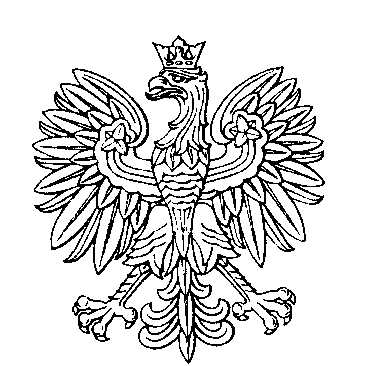 OBWODOWA KOMISJA WYBORCZA NR 1w gminie ZalewoOBWODOWA KOMISJA WYBORCZA NR 2w gminie ZalewoOBWODOWA KOMISJA WYBORCZA NR 3w gminie ZalewoOBWODOWA KOMISJA WYBORCZA NR 4w gminie ZalewoSKŁAD KOMISJI:Przewodniczący	Małgorzata KopczyńskaZastępca Przewodniczącego	Lidia Mieczysława NidzgorskaCZŁONKOWIE:SKŁAD KOMISJI:Przewodniczący	Aneta DamińskaZastępca Przewodniczącego	Anna KopczyńskaCZŁONKOWIE:SKŁAD KOMISJI:Przewodniczący	Daniela GamratZastępca Przewodniczącego	Sebastian Jan BorowieckiCZŁONKOWIE:SKŁAD KOMISJI:Przewodniczący	Agnieszka Borowiecka-PaterZastępca Przewodniczącego	Teresa TruszkowskaCZŁONKOWIE: